Bli med på− Uke 26 −Har du lyst til å bli enda bedre i friidrett? Eller har du kanskje bare lyst til å møte 
nye mennesker og bli bedre kjent med de du allerede kjenner? Friidrettsskolen er 
både lærerikt og sosialt, og en aktiv og morsom sommerskole for deg.Friidrettsskolen er åpen for alle i alderen 9 – 13 år 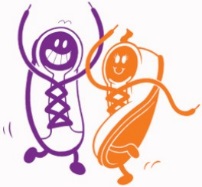 Påmeldingsfrist: 15. juni hel uke medlem Asker Skiklubb friidrett   	1500,-hel uke ikke medlemmer                              	1750,-Friidrettsskole 1 dag                                      	  500,-Friidrettsskole 2 dager                               	1000,-Friidrettsskole 3 dager                          	1500,-Prisen inkluderer en innføring i friidrett av kyndige trenere, lunsj hver dag, Friidrettsskolens t-skjorte, samt drikkeflaske og en del andre praktiske effekter.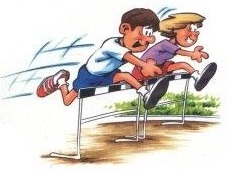 Har du spørsmål?                            Gå inn på Hjemmesiden til Asker skiklubb Friidrett ( asker-skiklubb.no/friidrett ) eller send en mail til kontaktperson Espen Jahren: ejaskerf@online.noHjertelig velkommenStedFøyka, AskerDato 26. juni – 30. juniTid 8.30 – 15.30